PERMISSION SLIP (Choir)Place/Event:                                            Date: insert date hereGrade: HS                                                  Bus Departs CCCS:	            Bus Departs:  The student(s) will need: Choir Attire, sack lunch & spending money          AUTHORIZATION TO CONSENT TO TREATMENTI (We) the undersigned parent(s)/guardian(s) of__________________________(student name),a minor, do hereby authorize CALVARY CHAPEL CHRISTIAN SCHOOL,  DOWNEY, CALIFORNIA, its adult agents and employees, into whose care said minor has been entrusted while traveling to and from and while attending CALVARY CHAPEL CHRISTIAN SCHOOL  outings sponsored by CALVARY CHAPEL DOWNEY, to consent to any x-ray examination,  anesthetic,  medical  or  surgical diagnosis or treatment and  hospital care  to be rendered to said minor under the general or special supervision and upon advice of a physician and/or surgeon licensed under the provisions of the Medical Practice Act, or to consent to x-ray examination,  anesthetic,  dental  or  surgical  diagnosis  or  treatment  and  hospital  care  to  be rendered to said minor by a dentist licensed under the provision of the Dental Practice Act.It is understood that this authorization is given in advance of any specific diagnosis, treatment, or hospital care being required, but it is given to provide authority and power on the part of CALVARY CHAPEL CHRISTIAN SCHOOL, its adult agents and employees, to give specific consent for any and all such diagnosis, treatment, or hospital care which the aforementioned physician or dentist in the exercise of best judgment may deem advisable.   The authorization is given pursuant to the provision of Section 25.8 of the Civil Code of California.The undersigned is (are) a person(s) having legal custody of, or is(are) the legal guardian(s) of said minor.My child, _____________________, has my permission to attend the event listed above and has my consent for treatment as state above.  _________________________________________	                  ______________Parent Signature or Legal Guardian’s Signature	                  Date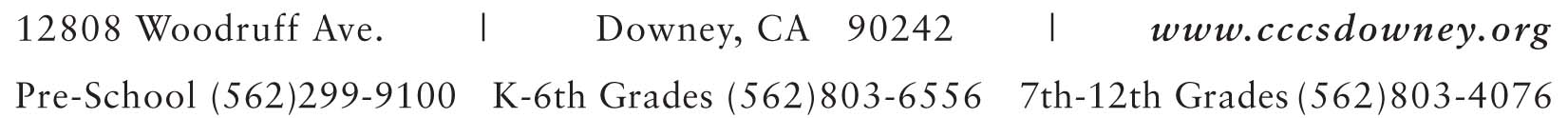 